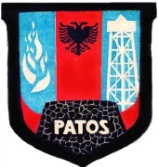                                                      REPUBLIKA E SHQIPERISE         AUTORITETI KONTRAKTOR   BASHKIA PATOS                               Adresa : Lagja “Naftëtari”,Rruga Unaza      Formulari Nr. 3                                                                                                 Date 14/04/2016FTESË PËR OFERTË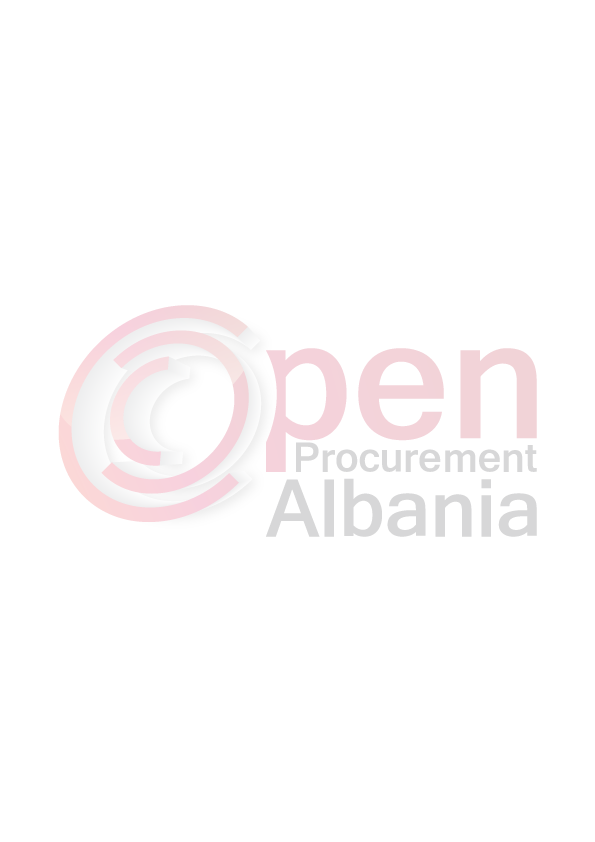 Emri dhe adresa e Autoritetit Kontraktor Emri :Bashkia PatosAdresa :Lagjja Naftetari,rruga Unaza Tel/Fax: 069 29 72 011Adresa e Internetit: www.bashkiapatos.gov.al, danielakukaj@gmail.comAutoriteti kontraktor do të zhvillojë procedurën e prokurimit me vlerë të vogël me fond limit 384,500(treqind e tetedhjete e kater mije e peseqind)leke pa TVSH  me objekt:“Blerje baze materiale per PMZH”Data e zhvillimit do të jetë  15/04/2016 ora  14:20 në adresën www.app.gov.al Jeni të lutur të paraqisni ofertën tuaj për këtë objekt prokurimi me këto të dhëna (specifikimet teknike të mallit/shërbimit/punës):Operatori ekonomik i renditur i pari, përpara se të shpallet fitues, duhet të dorëzojë pranë autoritetit kontraktor (në rastet kur kërkohet), dokumentet si më poshtë:NIPT-in-Certifikate rregjistrimi (fotokopje)Vertetim banke ne llogarine e subjektit tregtar (jo llogari personale) i cili te permbaje tre elementet: (origjinale)Nr. NIPT-iNr. Llogarie ne lekeIBANEkstrakt te Rregjistrit (QKR) , duhe te jete per tregetim materiale te ndryshme ndertimi Operatoret te cilet nuk kane fushe te tille veprimi do te s’kualifikohen. Kontrate te ngjashme furnizimi/levrimi per mallra te ngjashme me objektin e kesaj procedure deri ne nje vlere jo me pak se 40% të vlerës së fondit limit.Per vertetimin e furnizimit te ngjashem kërkohet vërtetim i lëshuar nga një ent publik ose/dhe fatura tatimore të shitjes, ku shënohen datat, shumat dhe sasitë e mallrave të furnizuara.Në rastin e përvojës së mëparshme të realizuar me sektorin privat, si dëshmi pranohen vetëm fatura tatimore të shitjes, ku shënohen datat, shumat dhe sasitë e mallrave të furnizuaraOperatori ekonomik i renditur i pari, duhet të paraqitet pranë autoritetit kontraktor brenda dates 18/04/2016 ora 09:00per konfirmimin e realizimit te procedures dhe sjelljen e dokumentave. Afati i lëvrimit të mallit/realizimit të shërbimit/punës do të jetë brenda 1 dite kalendarike duke filluar nga dita e dorezimit te dokumentave dhe pranimit te realizimit te procedures.Autoriteti Kontraktor do te s’kualifikoje kandidatin/ofetuesin edhe pse me oferten e vleresuar te rregullt dhe me cmimin me te ulet, nese nuk do te plotesoje cilesine e mallit. Ne vazhdim kontrata do t’i akordohet ofertuesit vijues ne klasifikimin perfundimtar, i cili do te plotesoje kushtet e vendosura nga Autoriteti Kontraktor. Në ofertën e tij, ofertuesit duhet të paraqesë të dhënat e plota të personit të kontaktit.TITULLARI I AUTORITETIT KONTRAKTORRajmonda BALILAJ  _____________________________Nr Emertimi i mallitNjesia Sasia1.Tub hidranti d=70cope22.Tub hidranti d=50cope43.Kasete emergjence e kompletuarcope14.Ap 3-sh Aspiratorcope	15.Doreza antizjarrcope56.Kepuce anti zjarrcope57.Kuti e ndihmes se shpejte (e kompletuar)cope18.Litar shpetimicope19.Shkalle 20m lartesicope110.Zvogelues (50-70)cope411.Degezues ujicope112.Fikse dore 6 litracope513.Fikse dore 12 litracope514.Kokorre zjarrduruesecope515.Jelek anti zjarrcope516.Telefon fikscope1